Summary of QualificationsAbility to prioritize, meet deadlines and work effectively; work fast and detailed; energetic, work very well under pressure; result and sales oriented attitude; highly successful in sales, marketing, and product management.Skills & CertificationsLanguage Skills: English – Advanced / Korean – Native / Japanese- IntermediateMS Office Skills: Word – Intermediate / Excel – Basic / PowerPoint – Advanced Computer Related Other Skills: Photoshop – Basic / Illustrator – Intermediate / Moviemaker - IntermediateSpecial Awards/Honors/Certifications:Awarded design contest exhibit in 2013Driver’s license Education00000 University, Seoul, South Korea Field of Study (Major): International Business LanguageType of Degree: Bachelor’s Degree Institution Start Date: March 02, 2014 ~ Expected Graduation Date: September 2018Number of Semester Completed: 7 Semester (4 years)                      Classes Taken Relevant to Desired Training: Strategic marketing, Presentation practice, Principles of International Trade, International Trade Practice, Business Talk, Business Writing, Business Presentations in EnglishWork Experience00000 Inc., Seoul, South KoreaPosition: Assistant of professor (full-time)					From MM/DD/2018 to MM/DD/2018 (Total Number of Months: 6 months)Supervisor Name: Gildong Park		        Supervisor Position: DirectorWork Phone Number:010-0000-0000	        Work E-Mail Address: inc@gmail.comTasks/Responsibilities:Prepared materials for classes, assist with professorConducted free sampling events and promoted new products to customersManaged the sales report00000 Inc., Seoul, South KoreaPosition: Assistant of professor (full-time)					From MM/DD/2018 to MM/DD/2018 (Total Number of Months: 6 months)Supervisor Name: Gildong Park		        Supervisor Position: DirectorWork Phone Number:010-0000-0000	        Work E-Mail Address: inc@gmail.comTasks/Responsibilities:Designed , implemented and managed 000project.Managed the sales reportCreated strategies for business.Volunteer ActivitiesChildren’s Museum, South Korea     / Staff      /December 2013 – March 2014Assisted manager to plan programsHelped pick up discarded programs after performanceDirected guests to seats/entrances/exitsArranged materials with teacherChildren’s Museum, South Korea     / Staff      /December 2013 – March 2014Assisted manager to plan programsHelped pick up discarded programs after performanceDirected guests to seats/entrances/exitsArranged materials with teacher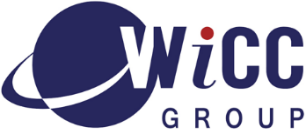 Date of BirthMM-DD-YYYYPlace of BirthSeoul, South KoreaCountry of ResidenceSouth KoreaCountry of CitizenshipSouth KoreaMilitary Service StatusLeave of AbsenceYesExp. Graduation DateMM-DD-YYYYAvailable Start DateASAPAddress45 street name, 000-gu, City, Republic of Korea, Postal Code 0000045 street name, 000-gu, City, Republic of Korea, Postal Code 0000045 street name, 000-gu, City, Republic of Korea, Postal Code 00000KakaoTalk IDidididCell Phone82-00-0000-0000Emailemail@gmail.comHome phone82-00-0000-0000